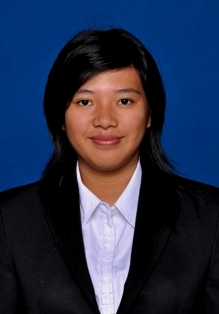 Curriculum VitaePersonal informationFirst name(s) / Surname(s)  Wanti  Wanti  Wanti  Wanti  Wanti  Wanti  Wanti  Wanti  Wanti  Wanti  Wanti  Wanti AddressTaman Holis Indah B4/3940214 Bandung (Indonesia) Taman Holis Indah B4/3940214 Bandung (Indonesia) Taman Holis Indah B4/3940214 Bandung (Indonesia) Taman Holis Indah B4/3940214 Bandung (Indonesia) Taman Holis Indah B4/3940214 Bandung (Indonesia) Taman Holis Indah B4/3940214 Bandung (Indonesia) Taman Holis Indah B4/3940214 Bandung (Indonesia) Taman Holis Indah B4/3940214 Bandung (Indonesia) Taman Holis Indah B4/3940214 Bandung (Indonesia) Taman Holis Indah B4/3940214 Bandung (Indonesia) Taman Holis Indah B4/3940214 Bandung (Indonesia) Taman Holis Indah B4/3940214 Bandung (Indonesia) MobileMobile+62 856 5957 6238+62 856 5957 6238+62 856 5957 6238+62 856 5957 6238E-mail(s)wanti.06@gmail.comwanti.06@gmail.comwanti.06@gmail.comwanti.06@gmail.comwanti.06@gmail.comwanti.06@gmail.comwanti.06@gmail.comwanti.06@gmail.comwanti.06@gmail.comwanti.06@gmail.comwanti.06@gmail.comwanti.06@gmail.comNationalityIndonesian Indonesian Indonesian Indonesian Indonesian Indonesian Indonesian Indonesian Indonesian Indonesian Indonesian Indonesian Date of birth26 January 198826 January 198826 January 198826 January 198826 January 198826 January 198826 January 198826 January 198826 January 198826 January 198826 January 198826 January 1988GenderFemale Female Female Female Female Female Female Female Female Female Female Female Work experienceDatesOccupation or position heldMain activities and responsibilitiesName and address of employer             Type of business or sectorDatesOccupation or position heldMain activities and responsibilitiesName and address of employerType of business or sector2014- Now  Biology teacher (For MYP and DP)Teach and guide the students to understand about biological conceptPrepare lesson materials and questions for students using IB curricullumSekolah Cikal AmriEducation09/2012 - 2014Biology teacher Teach and guide the students to understand about biological conceptPrepare lesson materials and questions for students using cambridge curricullumInternational class at SMAN 3 JakartaSetiabudi, Jakarta (Indonesia)Education2014- Now  Biology teacher (For MYP and DP)Teach and guide the students to understand about biological conceptPrepare lesson materials and questions for students using IB curricullumSekolah Cikal AmriEducation09/2012 - 2014Biology teacher Teach and guide the students to understand about biological conceptPrepare lesson materials and questions for students using cambridge curricullumInternational class at SMAN 3 JakartaSetiabudi, Jakarta (Indonesia)Education2014- Now  Biology teacher (For MYP and DP)Teach and guide the students to understand about biological conceptPrepare lesson materials and questions for students using IB curricullumSekolah Cikal AmriEducation09/2012 - 2014Biology teacher Teach and guide the students to understand about biological conceptPrepare lesson materials and questions for students using cambridge curricullumInternational class at SMAN 3 JakartaSetiabudi, Jakarta (Indonesia)Education2014- Now  Biology teacher (For MYP and DP)Teach and guide the students to understand about biological conceptPrepare lesson materials and questions for students using IB curricullumSekolah Cikal AmriEducation09/2012 - 2014Biology teacher Teach and guide the students to understand about biological conceptPrepare lesson materials and questions for students using cambridge curricullumInternational class at SMAN 3 JakartaSetiabudi, Jakarta (Indonesia)Education2014- Now  Biology teacher (For MYP and DP)Teach and guide the students to understand about biological conceptPrepare lesson materials and questions for students using IB curricullumSekolah Cikal AmriEducation09/2012 - 2014Biology teacher Teach and guide the students to understand about biological conceptPrepare lesson materials and questions for students using cambridge curricullumInternational class at SMAN 3 JakartaSetiabudi, Jakarta (Indonesia)Education2014- Now  Biology teacher (For MYP and DP)Teach and guide the students to understand about biological conceptPrepare lesson materials and questions for students using IB curricullumSekolah Cikal AmriEducation09/2012 - 2014Biology teacher Teach and guide the students to understand about biological conceptPrepare lesson materials and questions for students using cambridge curricullumInternational class at SMAN 3 JakartaSetiabudi, Jakarta (Indonesia)Education2014- Now  Biology teacher (For MYP and DP)Teach and guide the students to understand about biological conceptPrepare lesson materials and questions for students using IB curricullumSekolah Cikal AmriEducation09/2012 - 2014Biology teacher Teach and guide the students to understand about biological conceptPrepare lesson materials and questions for students using cambridge curricullumInternational class at SMAN 3 JakartaSetiabudi, Jakarta (Indonesia)Education2014- Now  Biology teacher (For MYP and DP)Teach and guide the students to understand about biological conceptPrepare lesson materials and questions for students using IB curricullumSekolah Cikal AmriEducation09/2012 - 2014Biology teacher Teach and guide the students to understand about biological conceptPrepare lesson materials and questions for students using cambridge curricullumInternational class at SMAN 3 JakartaSetiabudi, Jakarta (Indonesia)Education2014- Now  Biology teacher (For MYP and DP)Teach and guide the students to understand about biological conceptPrepare lesson materials and questions for students using IB curricullumSekolah Cikal AmriEducation09/2012 - 2014Biology teacher Teach and guide the students to understand about biological conceptPrepare lesson materials and questions for students using cambridge curricullumInternational class at SMAN 3 JakartaSetiabudi, Jakarta (Indonesia)Education2014- Now  Biology teacher (For MYP and DP)Teach and guide the students to understand about biological conceptPrepare lesson materials and questions for students using IB curricullumSekolah Cikal AmriEducation09/2012 - 2014Biology teacher Teach and guide the students to understand about biological conceptPrepare lesson materials and questions for students using cambridge curricullumInternational class at SMAN 3 JakartaSetiabudi, Jakarta (Indonesia)Education2014- Now  Biology teacher (For MYP and DP)Teach and guide the students to understand about biological conceptPrepare lesson materials and questions for students using IB curricullumSekolah Cikal AmriEducation09/2012 - 2014Biology teacher Teach and guide the students to understand about biological conceptPrepare lesson materials and questions for students using cambridge curricullumInternational class at SMAN 3 JakartaSetiabudi, Jakarta (Indonesia)Education2014- Now  Biology teacher (For MYP and DP)Teach and guide the students to understand about biological conceptPrepare lesson materials and questions for students using IB curricullumSekolah Cikal AmriEducation09/2012 - 2014Biology teacher Teach and guide the students to understand about biological conceptPrepare lesson materials and questions for students using cambridge curricullumInternational class at SMAN 3 JakartaSetiabudi, Jakarta (Indonesia)EducationDates04/2012- Now04/2012- Now04/2012- Now04/2012- Now04/2012- Now04/2012- Now04/2012- Now04/2012- Now04/2012- Now04/2012- Now04/2012- Now04/2012- NowOccupation or position heldResearch Assistant Research Assistant Research Assistant Research Assistant Research Assistant Research Assistant Research Assistant Research Assistant Research Assistant Research Assistant Research Assistant Research Assistant Main activities and responsibilitiesDesigning and doing a research about Palm oil pollination.Estimating polinator population in Palm oil Plantations by using feromone trapDesigning and doing a research about Palm oil pollination.Estimating polinator population in Palm oil Plantations by using feromone trapDesigning and doing a research about Palm oil pollination.Estimating polinator population in Palm oil Plantations by using feromone trapDesigning and doing a research about Palm oil pollination.Estimating polinator population in Palm oil Plantations by using feromone trapDesigning and doing a research about Palm oil pollination.Estimating polinator population in Palm oil Plantations by using feromone trapDesigning and doing a research about Palm oil pollination.Estimating polinator population in Palm oil Plantations by using feromone trapDesigning and doing a research about Palm oil pollination.Estimating polinator population in Palm oil Plantations by using feromone trapDesigning and doing a research about Palm oil pollination.Estimating polinator population in Palm oil Plantations by using feromone trapDesigning and doing a research about Palm oil pollination.Estimating polinator population in Palm oil Plantations by using feromone trapDesigning and doing a research about Palm oil pollination.Estimating polinator population in Palm oil Plantations by using feromone trapDesigning and doing a research about Palm oil pollination.Estimating polinator population in Palm oil Plantations by using feromone trapDesigning and doing a research about Palm oil pollination.Estimating polinator population in Palm oil Plantations by using feromone trapName and address of employerCooperation of PT. Astra Agro Lestari and Bandung Institute of TechnologyCooperation of PT. Astra Agro Lestari and Bandung Institute of TechnologyCooperation of PT. Astra Agro Lestari and Bandung Institute of TechnologyCooperation of PT. Astra Agro Lestari and Bandung Institute of TechnologyCooperation of PT. Astra Agro Lestari and Bandung Institute of TechnologyCooperation of PT. Astra Agro Lestari and Bandung Institute of TechnologyCooperation of PT. Astra Agro Lestari and Bandung Institute of TechnologyCooperation of PT. Astra Agro Lestari and Bandung Institute of TechnologyCooperation of PT. Astra Agro Lestari and Bandung Institute of TechnologyCooperation of PT. Astra Agro Lestari and Bandung Institute of TechnologyCooperation of PT. Astra Agro Lestari and Bandung Institute of TechnologyCooperation of PT. Astra Agro Lestari and Bandung Institute of TechnologyType of business or sectorPlantationsPlantationsPlantationsPlantationsPlantationsPlantationsPlantationsPlantationsPlantationsPlantationsPlantationsPlantationsDates09/2011 - 10/2011 (1 month Project)09/2011 - 10/2011 (1 month Project)09/2011 - 10/2011 (1 month Project)09/2011 - 10/2011 (1 month Project)09/2011 - 10/2011 (1 month Project)09/2011 - 10/2011 (1 month Project)09/2011 - 10/2011 (1 month Project)09/2011 - 10/2011 (1 month Project)09/2011 - 10/2011 (1 month Project)09/2011 - 10/2011 (1 month Project)09/2011 - 10/2011 (1 month Project)09/2011 - 10/2011 (1 month Project)Occupation or position heldData entrier in Hazard prevention project in West JavaData entrier in Hazard prevention project in West JavaData entrier in Hazard prevention project in West JavaData entrier in Hazard prevention project in West JavaData entrier in Hazard prevention project in West JavaData entrier in Hazard prevention project in West JavaData entrier in Hazard prevention project in West JavaData entrier in Hazard prevention project in West JavaData entrier in Hazard prevention project in West JavaData entrier in Hazard prevention project in West JavaData entrier in Hazard prevention project in West JavaData entrier in Hazard prevention project in West JavaMain activities and responsibilities- Entry the data and translate it from Indonesian into English- Entry the data and translate it from Indonesian into English- Entry the data and translate it from Indonesian into English- Entry the data and translate it from Indonesian into English- Entry the data and translate it from Indonesian into English- Entry the data and translate it from Indonesian into English- Entry the data and translate it from Indonesian into English- Entry the data and translate it from Indonesian into English- Entry the data and translate it from Indonesian into English- Entry the data and translate it from Indonesian into English- Entry the data and translate it from Indonesian into English- Entry the data and translate it from Indonesian into EnglishName and address of employerSTATT CONSULTING (NGO)STATT CONSULTING (NGO)STATT CONSULTING (NGO)STATT CONSULTING (NGO)STATT CONSULTING (NGO)STATT CONSULTING (NGO)STATT CONSULTING (NGO)STATT CONSULTING (NGO)STATT CONSULTING (NGO)STATT CONSULTING (NGO)STATT CONSULTING (NGO)STATT CONSULTING (NGO)Type of business or sectorHuman health and social work activitiesHuman health and social work activitiesHuman health and social work activitiesHuman health and social work activitiesHuman health and social work activitiesHuman health and social work activitiesHuman health and social work activitiesHuman health and social work activitiesHuman health and social work activitiesHuman health and social work activitiesHuman health and social work activitiesHuman health and social work activitiesDates07/2011 - 09/2011 07/2011 - 09/2011 07/2011 - 09/2011 07/2011 - 09/2011 07/2011 - 09/2011 07/2011 - 09/2011 07/2011 - 09/2011 07/2011 - 09/2011 07/2011 - 09/2011 07/2011 - 09/2011 07/2011 - 09/2011 07/2011 - 09/2011 Occupation or position heldBiology tutorBiology tutorBiology tutorBiology tutorBiology tutorBiology tutorBiology tutorBiology tutorBiology tutorBiology tutorBiology tutorBiology tutorMain activities and responsibilities- Teach and guide the students to understand biological concepts- Prepare lessons material and questions for students- Teach and guide the students to understand biological concepts- Prepare lessons material and questions for students- Teach and guide the students to understand biological concepts- Prepare lessons material and questions for students- Teach and guide the students to understand biological concepts- Prepare lessons material and questions for students- Teach and guide the students to understand biological concepts- Prepare lessons material and questions for students- Teach and guide the students to understand biological concepts- Prepare lessons material and questions for students- Teach and guide the students to understand biological concepts- Prepare lessons material and questions for students- Teach and guide the students to understand biological concepts- Prepare lessons material and questions for students- Teach and guide the students to understand biological concepts- Prepare lessons material and questions for students- Teach and guide the students to understand biological concepts- Prepare lessons material and questions for students- Teach and guide the students to understand biological concepts- Prepare lessons material and questions for students- Teach and guide the students to understand biological concepts- Prepare lessons material and questions for studentsName and address of employerNano Accel PrimamedikaHang Jebat Raya, Jakarta (Indonesia)Nano Accel PrimamedikaHang Jebat Raya, Jakarta (Indonesia)Nano Accel PrimamedikaHang Jebat Raya, Jakarta (Indonesia)Nano Accel PrimamedikaHang Jebat Raya, Jakarta (Indonesia)Nano Accel PrimamedikaHang Jebat Raya, Jakarta (Indonesia)Nano Accel PrimamedikaHang Jebat Raya, Jakarta (Indonesia)Nano Accel PrimamedikaHang Jebat Raya, Jakarta (Indonesia)Nano Accel PrimamedikaHang Jebat Raya, Jakarta (Indonesia)Nano Accel PrimamedikaHang Jebat Raya, Jakarta (Indonesia)Nano Accel PrimamedikaHang Jebat Raya, Jakarta (Indonesia)Nano Accel PrimamedikaHang Jebat Raya, Jakarta (Indonesia)Nano Accel PrimamedikaHang Jebat Raya, Jakarta (Indonesia)Type of business or sectorEducationEducationEducationEducationEducationEducationEducationEducationEducationEducationEducationEducationDates2009/20102009/20102009/20102009/20102009/20102009/20102009/20102009/20102009/20102009/20102009/20102009/2010Occupation or position heldAssistant of ecological projectAssistant of ecological projectAssistant of ecological projectAssistant of ecological projectAssistant of ecological projectAssistant of ecological projectAssistant of ecological projectAssistant of ecological projectAssistant of ecological projectAssistant of ecological projectAssistant of ecological projectAssistant of ecological projectMain activities and responsibilities- Guiding the study group to understand about the subject- Guiding the study group to understand about the subject- Guiding the study group to understand about the subject- Guiding the study group to understand about the subject- Guiding the study group to understand about the subject- Guiding the study group to understand about the subject- Guiding the study group to understand about the subject- Guiding the study group to understand about the subject- Guiding the study group to understand about the subject- Guiding the study group to understand about the subject- Guiding the study group to understand about the subject- Guiding the study group to understand about the subjectName and address of employerBandung Institute of TechnologyGanesa 10, 40132 Bandung (Indonesia)Bandung Institute of TechnologyGanesa 10, 40132 Bandung (Indonesia)Bandung Institute of TechnologyGanesa 10, 40132 Bandung (Indonesia)Bandung Institute of TechnologyGanesa 10, 40132 Bandung (Indonesia)Bandung Institute of TechnologyGanesa 10, 40132 Bandung (Indonesia)Bandung Institute of TechnologyGanesa 10, 40132 Bandung (Indonesia)Bandung Institute of TechnologyGanesa 10, 40132 Bandung (Indonesia)Bandung Institute of TechnologyGanesa 10, 40132 Bandung (Indonesia)Bandung Institute of TechnologyGanesa 10, 40132 Bandung (Indonesia)Bandung Institute of TechnologyGanesa 10, 40132 Bandung (Indonesia)Bandung Institute of TechnologyGanesa 10, 40132 Bandung (Indonesia)Bandung Institute of TechnologyGanesa 10, 40132 Bandung (Indonesia)Type of business or sectorEducationEducationEducationEducationEducationEducationEducationEducationEducationEducationEducationEducationDates07/2008 - 01/2009 07/2008 - 01/2009 07/2008 - 01/2009 07/2008 - 01/2009 07/2008 - 01/2009 07/2008 - 01/2009 07/2008 - 01/2009 07/2008 - 01/2009 07/2008 - 01/2009 07/2008 - 01/2009 07/2008 - 01/2009 07/2008 - 01/2009 Occupation or position heldAssistant of Genetic Laboratory for Genetic subjectAssistant of Genetic Laboratory for Genetic subjectAssistant of Genetic Laboratory for Genetic subjectAssistant of Genetic Laboratory for Genetic subjectAssistant of Genetic Laboratory for Genetic subjectAssistant of Genetic Laboratory for Genetic subjectAssistant of Genetic Laboratory for Genetic subjectAssistant of Genetic Laboratory for Genetic subjectAssistant of Genetic Laboratory for Genetic subjectAssistant of Genetic Laboratory for Genetic subjectAssistant of Genetic Laboratory for Genetic subjectAssistant of Genetic Laboratory for Genetic subjectMain activities and responsibilities- Guiding the study group to understand about the subject- Guiding the study group to understand about the subject- Guiding the study group to understand about the subject- Guiding the study group to understand about the subject- Guiding the study group to understand about the subject- Guiding the study group to understand about the subject- Guiding the study group to understand about the subject- Guiding the study group to understand about the subject- Guiding the study group to understand about the subject- Guiding the study group to understand about the subject- Guiding the study group to understand about the subject- Guiding the study group to understand about the subjectName and address of employerBandung Institute of TechnologyGanesa 10, 40132 Bandung (Indonesia)Bandung Institute of TechnologyGanesa 10, 40132 Bandung (Indonesia)Bandung Institute of TechnologyGanesa 10, 40132 Bandung (Indonesia)Bandung Institute of TechnologyGanesa 10, 40132 Bandung (Indonesia)Bandung Institute of TechnologyGanesa 10, 40132 Bandung (Indonesia)Bandung Institute of TechnologyGanesa 10, 40132 Bandung (Indonesia)Bandung Institute of TechnologyGanesa 10, 40132 Bandung (Indonesia)Bandung Institute of TechnologyGanesa 10, 40132 Bandung (Indonesia)Bandung Institute of TechnologyGanesa 10, 40132 Bandung (Indonesia)Bandung Institute of TechnologyGanesa 10, 40132 Bandung (Indonesia)Bandung Institute of TechnologyGanesa 10, 40132 Bandung (Indonesia)Bandung Institute of TechnologyGanesa 10, 40132 Bandung (Indonesia)Type of business or sectorEducationEducationEducationEducationEducationEducationEducationEducationEducationEducationEducationEducationEducation Dates2006 - 2011 2006 - 2011 2006 - 2011 2006 - 2011 2006 - 2011 2006 - 2011 2006 - 2011 2006 - 2011 2006 - 2011 2006 - 2011 2006 - 2011 2006 - 2011 Title of qualification awardedBachelor of Science (GPA 3.3/4)Bachelor of Science (GPA 3.3/4)Bachelor of Science (GPA 3.3/4)Bachelor of Science (GPA 3.3/4)Bachelor of Science (GPA 3.3/4)Bachelor of Science (GPA 3.3/4)Bachelor of Science (GPA 3.3/4)Bachelor of Science (GPA 3.3/4)Bachelor of Science (GPA 3.3/4)Bachelor of Science (GPA 3.3/4)Bachelor of Science (GPA 3.3/4)Bachelor of Science (GPA 3.3/4)Name and type of organisation providing education and trainingBandung Institute of Technology (University)Ganesa 10, 40132 Bandung (Indonesia)Bandung Institute of Technology (University)Ganesa 10, 40132 Bandung (Indonesia)Bandung Institute of Technology (University)Ganesa 10, 40132 Bandung (Indonesia)Bandung Institute of Technology (University)Ganesa 10, 40132 Bandung (Indonesia)Bandung Institute of Technology (University)Ganesa 10, 40132 Bandung (Indonesia)Bandung Institute of Technology (University)Ganesa 10, 40132 Bandung (Indonesia)Bandung Institute of Technology (University)Ganesa 10, 40132 Bandung (Indonesia)Bandung Institute of Technology (University)Ganesa 10, 40132 Bandung (Indonesia)Bandung Institute of Technology (University)Ganesa 10, 40132 Bandung (Indonesia)Bandung Institute of Technology (University)Ganesa 10, 40132 Bandung (Indonesia)Bandung Institute of Technology (University)Ganesa 10, 40132 Bandung (Indonesia)Bandung Institute of Technology (University)Ganesa 10, 40132 Bandung (Indonesia)Dates2003 - 2006 2003 - 2006 2003 - 2006 2003 - 2006 2003 - 2006 2003 - 2006 2003 - 2006 2003 - 2006 2003 - 2006 2003 - 2006 2003 - 2006 2003 - 2006 Name and type of organisation providing education and trainingCommetteeDatesName of eventOccupation or position heldHold byDatesName of eventOccupation or position heldHold bySMA Negeri 4 (Highschool)Jalan Gardujati No. 20, 40181 Bandung (Indonesia)Feb 27-28, 3012International conference on Biomedical Sciences (ICBS)Commettee ( LO)Bandung Institute and Technology (ITB)Nov 25-26, 2009International Conference and Exhibition on Science and Technology on Biomass ProductionCommettee (LO)Bandung Institute and Technology (ITB)SMA Negeri 4 (Highschool)Jalan Gardujati No. 20, 40181 Bandung (Indonesia)Feb 27-28, 3012International conference on Biomedical Sciences (ICBS)Commettee ( LO)Bandung Institute and Technology (ITB)Nov 25-26, 2009International Conference and Exhibition on Science and Technology on Biomass ProductionCommettee (LO)Bandung Institute and Technology (ITB)SMA Negeri 4 (Highschool)Jalan Gardujati No. 20, 40181 Bandung (Indonesia)Feb 27-28, 3012International conference on Biomedical Sciences (ICBS)Commettee ( LO)Bandung Institute and Technology (ITB)Nov 25-26, 2009International Conference and Exhibition on Science and Technology on Biomass ProductionCommettee (LO)Bandung Institute and Technology (ITB)SMA Negeri 4 (Highschool)Jalan Gardujati No. 20, 40181 Bandung (Indonesia)Feb 27-28, 3012International conference on Biomedical Sciences (ICBS)Commettee ( LO)Bandung Institute and Technology (ITB)Nov 25-26, 2009International Conference and Exhibition on Science and Technology on Biomass ProductionCommettee (LO)Bandung Institute and Technology (ITB)SMA Negeri 4 (Highschool)Jalan Gardujati No. 20, 40181 Bandung (Indonesia)Feb 27-28, 3012International conference on Biomedical Sciences (ICBS)Commettee ( LO)Bandung Institute and Technology (ITB)Nov 25-26, 2009International Conference and Exhibition on Science and Technology on Biomass ProductionCommettee (LO)Bandung Institute and Technology (ITB)SMA Negeri 4 (Highschool)Jalan Gardujati No. 20, 40181 Bandung (Indonesia)Feb 27-28, 3012International conference on Biomedical Sciences (ICBS)Commettee ( LO)Bandung Institute and Technology (ITB)Nov 25-26, 2009International Conference and Exhibition on Science and Technology on Biomass ProductionCommettee (LO)Bandung Institute and Technology (ITB)SMA Negeri 4 (Highschool)Jalan Gardujati No. 20, 40181 Bandung (Indonesia)Feb 27-28, 3012International conference on Biomedical Sciences (ICBS)Commettee ( LO)Bandung Institute and Technology (ITB)Nov 25-26, 2009International Conference and Exhibition on Science and Technology on Biomass ProductionCommettee (LO)Bandung Institute and Technology (ITB)SMA Negeri 4 (Highschool)Jalan Gardujati No. 20, 40181 Bandung (Indonesia)Feb 27-28, 3012International conference on Biomedical Sciences (ICBS)Commettee ( LO)Bandung Institute and Technology (ITB)Nov 25-26, 2009International Conference and Exhibition on Science and Technology on Biomass ProductionCommettee (LO)Bandung Institute and Technology (ITB)SMA Negeri 4 (Highschool)Jalan Gardujati No. 20, 40181 Bandung (Indonesia)Feb 27-28, 3012International conference on Biomedical Sciences (ICBS)Commettee ( LO)Bandung Institute and Technology (ITB)Nov 25-26, 2009International Conference and Exhibition on Science and Technology on Biomass ProductionCommettee (LO)Bandung Institute and Technology (ITB)SMA Negeri 4 (Highschool)Jalan Gardujati No. 20, 40181 Bandung (Indonesia)Feb 27-28, 3012International conference on Biomedical Sciences (ICBS)Commettee ( LO)Bandung Institute and Technology (ITB)Nov 25-26, 2009International Conference and Exhibition on Science and Technology on Biomass ProductionCommettee (LO)Bandung Institute and Technology (ITB)SMA Negeri 4 (Highschool)Jalan Gardujati No. 20, 40181 Bandung (Indonesia)Feb 27-28, 3012International conference on Biomedical Sciences (ICBS)Commettee ( LO)Bandung Institute and Technology (ITB)Nov 25-26, 2009International Conference and Exhibition on Science and Technology on Biomass ProductionCommettee (LO)Bandung Institute and Technology (ITB)SMA Negeri 4 (Highschool)Jalan Gardujati No. 20, 40181 Bandung (Indonesia)Feb 27-28, 3012International conference on Biomedical Sciences (ICBS)Commettee ( LO)Bandung Institute and Technology (ITB)Nov 25-26, 2009International Conference and Exhibition on Science and Technology on Biomass ProductionCommettee (LO)Bandung Institute and Technology (ITB)Personal skills and competencesMother tongue(s)IndonesianIndonesianIndonesianIndonesianIndonesianIndonesianIndonesianIndonesianIndonesianIndonesianIndonesianIndonesianOther language(s)Self-assessmentUnderstandingUnderstandingUnderstandingUnderstandingSpeakingSpeakingSpeakingSpeakingW r i t i n gW r i t i n gEuropean level (*)ListeningListeningReadingReadingSpoken interactionSpoken interactionSpoken productionSpoken productionEnglishC1 Proficient user B2 Independent user B1 Independent user B2 Independent user B1 Independent user (*) Common European Framework of Reference (CEF) level Toefl score: 577(*) Common European Framework of Reference (CEF) level Toefl score: 577(*) Common European Framework of Reference (CEF) level Toefl score: 577(*) Common European Framework of Reference (CEF) level Toefl score: 577(*) Common European Framework of Reference (CEF) level Toefl score: 577(*) Common European Framework of Reference (CEF) level Toefl score: 577(*) Common European Framework of Reference (CEF) level Toefl score: 577(*) Common European Framework of Reference (CEF) level Toefl score: 577(*) Common European Framework of Reference (CEF) level Toefl score: 577(*) Common European Framework of Reference (CEF) level Toefl score: 577(*) Common European Framework of Reference (CEF) level Toefl score: 577(*) Common European Framework of Reference (CEF) level Toefl score: 577Social skills and competences- Good ability to adapt in new environment- Good communication skills gained through my experience as tutor and assistant- Work well with other- Good ability to adapt in new environment- Good communication skills gained through my experience as tutor and assistant- Work well with other- Good ability to adapt in new environment- Good communication skills gained through my experience as tutor and assistant- Work well with other- Good ability to adapt in new environment- Good communication skills gained through my experience as tutor and assistant- Work well with other- Good ability to adapt in new environment- Good communication skills gained through my experience as tutor and assistant- Work well with other- Good ability to adapt in new environment- Good communication skills gained through my experience as tutor and assistant- Work well with other- Good ability to adapt in new environment- Good communication skills gained through my experience as tutor and assistant- Work well with other- Good ability to adapt in new environment- Good communication skills gained through my experience as tutor and assistant- Work well with other- Good ability to adapt in new environment- Good communication skills gained through my experience as tutor and assistant- Work well with other- Good ability to adapt in new environment- Good communication skills gained through my experience as tutor and assistant- Work well with other- Good ability to adapt in new environment- Good communication skills gained through my experience as tutor and assistant- Work well with other- Good ability to adapt in new environment- Good communication skills gained through my experience as tutor and assistant- Work well with otherOrganisational skills and competences- Good experience in project and team management (gained through my experience as ecology project assistant)- Sense in organization- Good experience in project and team management (gained through my experience as ecology project assistant)- Sense in organization- Good experience in project and team management (gained through my experience as ecology project assistant)- Sense in organization- Good experience in project and team management (gained through my experience as ecology project assistant)- Sense in organization- Good experience in project and team management (gained through my experience as ecology project assistant)- Sense in organization- Good experience in project and team management (gained through my experience as ecology project assistant)- Sense in organization- Good experience in project and team management (gained through my experience as ecology project assistant)- Sense in organization- Good experience in project and team management (gained through my experience as ecology project assistant)- Sense in organization- Good experience in project and team management (gained through my experience as ecology project assistant)- Sense in organization- Good experience in project and team management (gained through my experience as ecology project assistant)- Sense in organization- Good experience in project and team management (gained through my experience as ecology project assistant)- Sense in organization- Good experience in project and team management (gained through my experience as ecology project assistant)- Sense in organizationTechnical skills and competences- Good ability in doing biological research ( gained thorough my experience as research assistant)- Good skill in conducting interview with citizen- Good ability in teaching and motivate people (gained through my experience as a teacher)- Good ability in doing biological research ( gained thorough my experience as research assistant)- Good skill in conducting interview with citizen- Good ability in teaching and motivate people (gained through my experience as a teacher)- Good ability in doing biological research ( gained thorough my experience as research assistant)- Good skill in conducting interview with citizen- Good ability in teaching and motivate people (gained through my experience as a teacher)- Good ability in doing biological research ( gained thorough my experience as research assistant)- Good skill in conducting interview with citizen- Good ability in teaching and motivate people (gained through my experience as a teacher)- Good ability in doing biological research ( gained thorough my experience as research assistant)- Good skill in conducting interview with citizen- Good ability in teaching and motivate people (gained through my experience as a teacher)- Good ability in doing biological research ( gained thorough my experience as research assistant)- Good skill in conducting interview with citizen- Good ability in teaching and motivate people (gained through my experience as a teacher)- Good ability in doing biological research ( gained thorough my experience as research assistant)- Good skill in conducting interview with citizen- Good ability in teaching and motivate people (gained through my experience as a teacher)- Good ability in doing biological research ( gained thorough my experience as research assistant)- Good skill in conducting interview with citizen- Good ability in teaching and motivate people (gained through my experience as a teacher)- Good ability in doing biological research ( gained thorough my experience as research assistant)- Good skill in conducting interview with citizen- Good ability in teaching and motivate people (gained through my experience as a teacher)- Good ability in doing biological research ( gained thorough my experience as research assistant)- Good skill in conducting interview with citizen- Good ability in teaching and motivate people (gained through my experience as a teacher)- Good ability in doing biological research ( gained thorough my experience as research assistant)- Good skill in conducting interview with citizen- Good ability in teaching and motivate people (gained through my experience as a teacher)- Good ability in doing biological research ( gained thorough my experience as research assistant)- Good skill in conducting interview with citizen- Good ability in teaching and motivate people (gained through my experience as a teacher)Computer skills and competences- Good command of Microsoft Office tools (Word, Excel, and Powerpoint)- Good skill of SPSS- Good command of Microsoft Office tools (Word, Excel, and Powerpoint)- Good skill of SPSS- Good command of Microsoft Office tools (Word, Excel, and Powerpoint)- Good skill of SPSS- Good command of Microsoft Office tools (Word, Excel, and Powerpoint)- Good skill of SPSS- Good command of Microsoft Office tools (Word, Excel, and Powerpoint)- Good skill of SPSS- Good command of Microsoft Office tools (Word, Excel, and Powerpoint)- Good skill of SPSS- Good command of Microsoft Office tools (Word, Excel, and Powerpoint)- Good skill of SPSS- Good command of Microsoft Office tools (Word, Excel, and Powerpoint)- Good skill of SPSS- Good command of Microsoft Office tools (Word, Excel, and Powerpoint)- Good skill of SPSS- Good command of Microsoft Office tools (Word, Excel, and Powerpoint)- Good skill of SPSS- Good command of Microsoft Office tools (Word, Excel, and Powerpoint)- Good skill of SPSS- Good command of Microsoft Office tools (Word, Excel, and Powerpoint)- Good skill of SPSSOther skills and competences- Travelling- Swimming- Diving (Beginner)- Travelling- Swimming- Diving (Beginner)- Travelling- Swimming- Diving (Beginner)- Travelling- Swimming- Diving (Beginner)- Travelling- Swimming- Diving (Beginner)- Travelling- Swimming- Diving (Beginner)- Travelling- Swimming- Diving (Beginner)- Travelling- Swimming- Diving (Beginner)- Travelling- Swimming- Diving (Beginner)- Travelling- Swimming- Diving (Beginner)- Travelling- Swimming- Diving (Beginner)- Travelling- Swimming- Diving (Beginner)Driving licence(s)CCCCCCCCCCCC